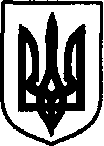 УКРАЇНАДунаєвецька міська рада VII скликанняР І Ш Е Н Н ЯТридцять п’ятої сесії20 квітня 2018 р.                                        Дунаївці	                                       №23-35/2018рПро дозвіл на списання основних засобівРозглянувши клопотання Управління освіти, молоді та спорту Дунаєвецької міської ради від 13.03.2018 р. №167 про надання дозволу на списання майна, керуючись «Положенням про порядок управління майном територіальної громади міста Дунаївці», затвердженого рішенням сесії від 18.10.2011 р. №2-11/2011р, та підпунктом 4 пункту а) частини 1 статті 29 Закону України  «Про місцеве самоврядування в Україні», враховуючи пропозиції спільних засідань постійних комісій від 17.04.2018 р. та 18.04.2018 р., міська рада:ВИРІШИЛА:1. Надати дозвіл на списання майна Миньковецької ЗОШ І-ІІІ ступенів Управлінню освіти, молоді та спорту Дунаєвецької міської ради, а саме:сарай, площею 126,4 м2, балансовою вартістю 9773,00 грн., у зв’язку з недоцільністю його ремонту та повним зносом, залишковою вартістю 0 грн.;погріб, площею 27 м2, балансовою вартістю 2639,00 грн., у зв’язку з недоцільністю його ремонту та повним зносом, залишковою вартістю 0 грн.;сарай, площею 64,9 м2, балансовою вартістю 4900,00 грн., у зв’язку з недоцільністю його ремонту та повним зносом, залишковою вартістю 0 грн.;погріб, площею 27 м2, балансовою вартістю 999,00 грн., у зв’язку з недоцільністю його ремонту та повним зносом, залишковою вартістю 0 грн.2. Контроль за виконанням даного рішення покласти на постійну відділ економіки, інвестицій та комунального майна апарату виконавчого комітету міської ради (І.Кадюк) та постійну комісію з питань житлово-комунального господарства, комунальної власності, промисловості, підприємництва та сфери послуг (голова комісії Л.Красовська).Міський голова                                                                                           В.Заяць